Publicado en Barcelona el 25/04/2024 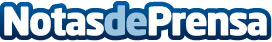 Los menores españoles pasan más de 1 hora y media diaria en TikTok, y algunos ya lo señalan como su buscador favorito por delante de GoogleMuchos menores utilizan esta red social como un motor de búsqueda en vez de herramientas como Google. El último informe anual de Qustodio, ‘Nacer en la era digital: La generación de la IA’, revela que los menores españoles dedican a TikTok más de una hora y media diaria, casi dos horas a nivel global, lo que la convierte en la red social más utilizada. A parte de la ya conocida red social, en marzo se ha lanzado una nueva aplicación en España y Francia llamada TikTok LiteDatos de contacto:CarmelaQustodio622186165Nota de prensa publicada en: https://www.notasdeprensa.es/los-menores-espanoles-pasan-mas-de-1-hora-y_1 Categorias: Educación Entretenimiento Ciberseguridad Ocio para niños Dispositivos móviles Digital http://www.notasdeprensa.es